Supplemental Materials:Fig. S.1. Mean oocyte diameter (OD) and mean oocyte diameter of the leading cohort (largest 10%, ODLC) for individual fish included in the final potential annual fecundity (PAF) analysis (n = 410). Fish excluded from the dataset are shown by the cutoff rule used to exclude them: either > 5% of the measured oocytes had a diameter below the minimum threshold (min OD rule, OD < 250 μm, n = 131) or remaining fish for which the ODLC had not achieved ODLC > 375 μm (ODLC rule, n = 36). 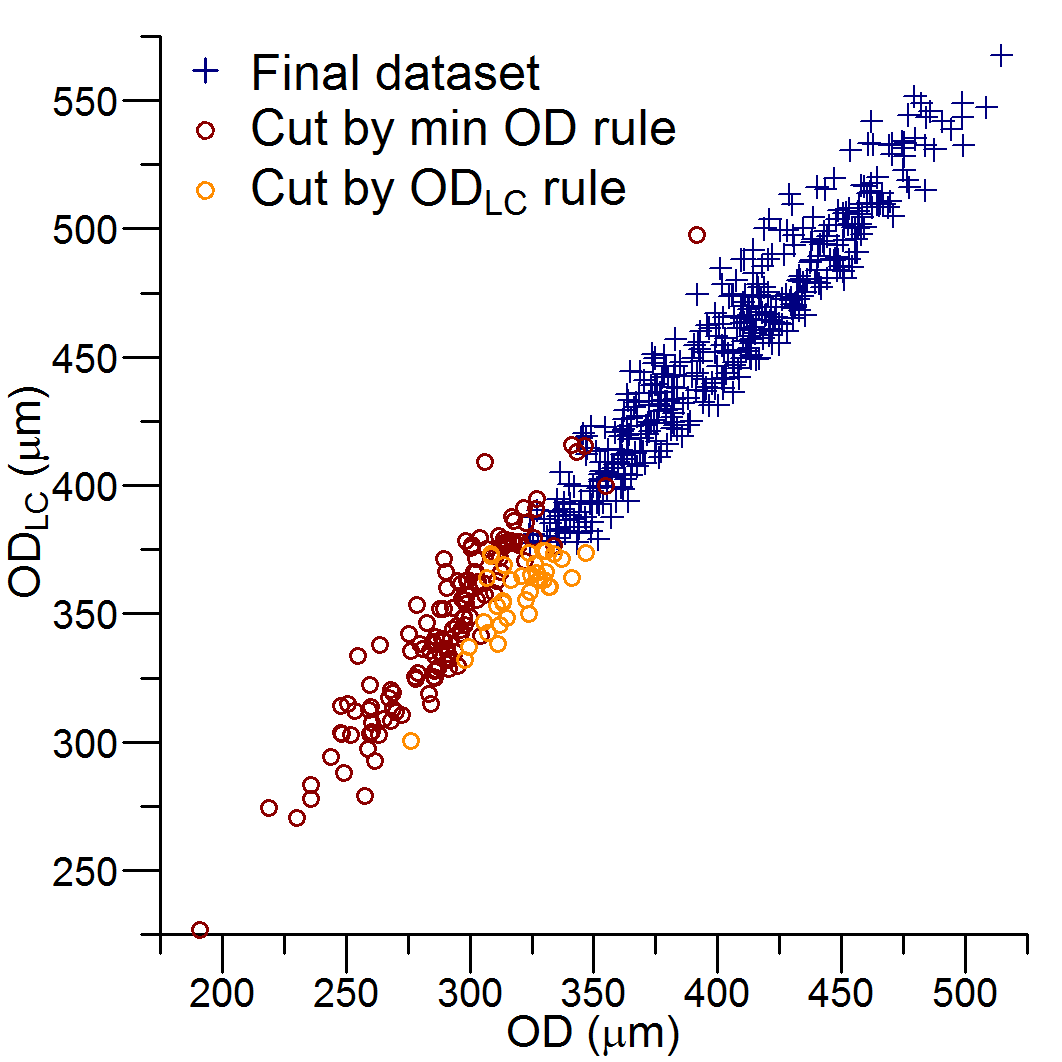 Fig. S.2. The percent deviation from the mean oocyte diameter and mean oocyte density for yellowtail flounder samples taken from both ovaries (right, R and left, L) and three locations within each ovary (anterior, A; middle, M; posterior, P). Data values centered relative to the mean for each fish (n = 10 fish).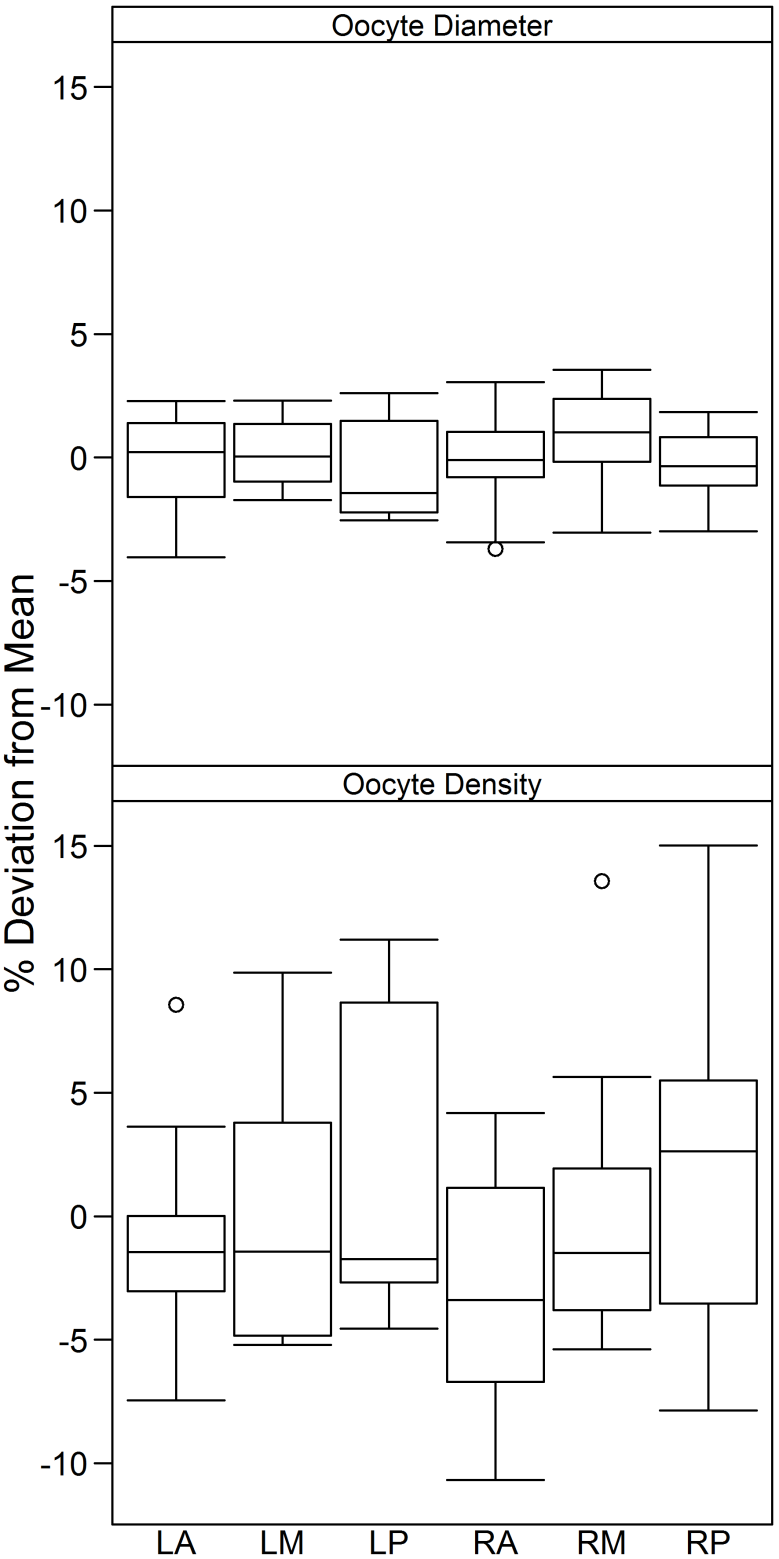 Fig. S.3. The autodiametric relationship, oocyte density (number of oocytes per g of ovary, NG) relative to mean occyte diameter (OD), determined for yellowtail flounder (n = 178). Predicted curve represents least-squares fit regression of the power function. 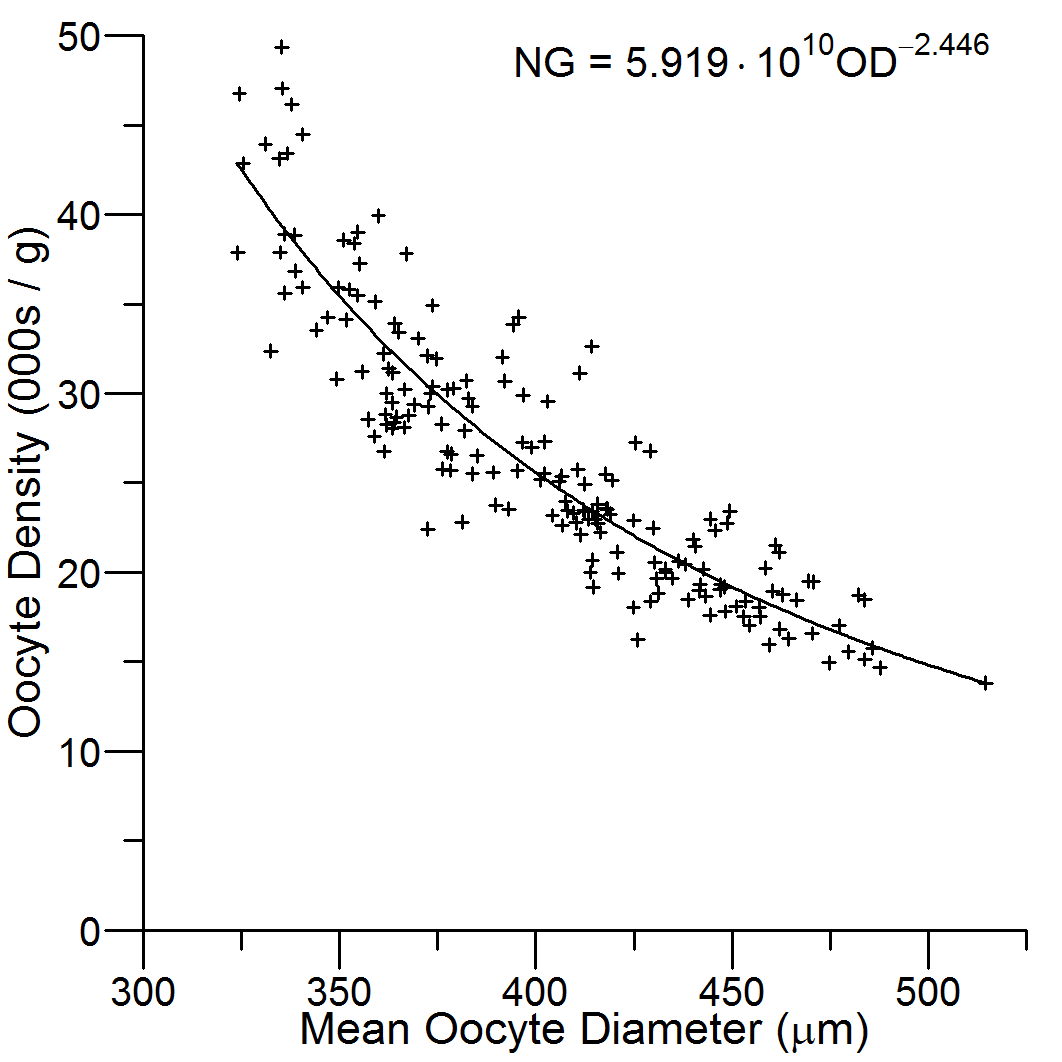 